РОЗПОРЯДЖЕННЯМІСЬКОГО ГОЛОВИм. СумиУ зв’язку з виконанням робіт по об’єкту «Реконструкція Театральної площі», підключенням магістрального водопроводу на перехресті вул. Г. Кондратьєва та пров. Академічний у м. Суми, керуючись пунктом 20 частини четвертої статті 42 Закону України «Про місцеве самоврядування в Україні»:         1. Управлінню патрульної поліції у м. Суми Департаменту патрульної поліції (Горбачевський А.Я.) здійснити заходи по перекриттю дороги на перехресті вул. Г. Кондратьєва та пров. Академічний з 27.06.2017 року по 02.07.2017 року включно.           2. Департаменту комунікацій та інформаційної політики Сумської міської ради (Кохан А.І) забезпечити через засоби масової інформації доведення даного розпорядження до відома громадськості.           3. Організацію виконання даного розпорядження покласти на заступника  міського  голови  згідно з розподілом обов’язків. В.о. міського голови з виконавчої роботи                                                                      В.В. Войтенко                                         Шилов В.В. 22-55-86      Розіслати:  Шилову В.В., Кохан А.І., Управлінню патрульної поліції ДПП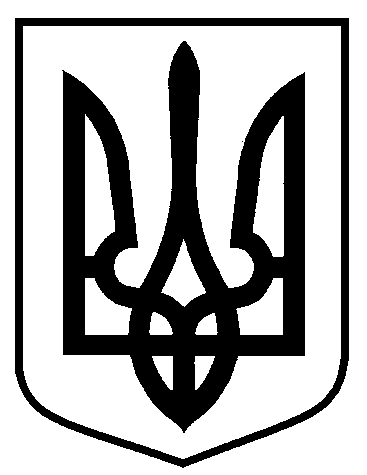 від  23.06.2017   №  217-Р Про здійснення заходів по перекриттю дороги на перехресті вул. Г. Кондратьєва – пров. Академічний